PODNEBJE IN RASTJE JUŽNE AMERIKELEGAVečji del  Južne Amerike ležiVPLIV NA PODNEBJE--PODNEBJE (napiši ime podnebja in značilnosti)--------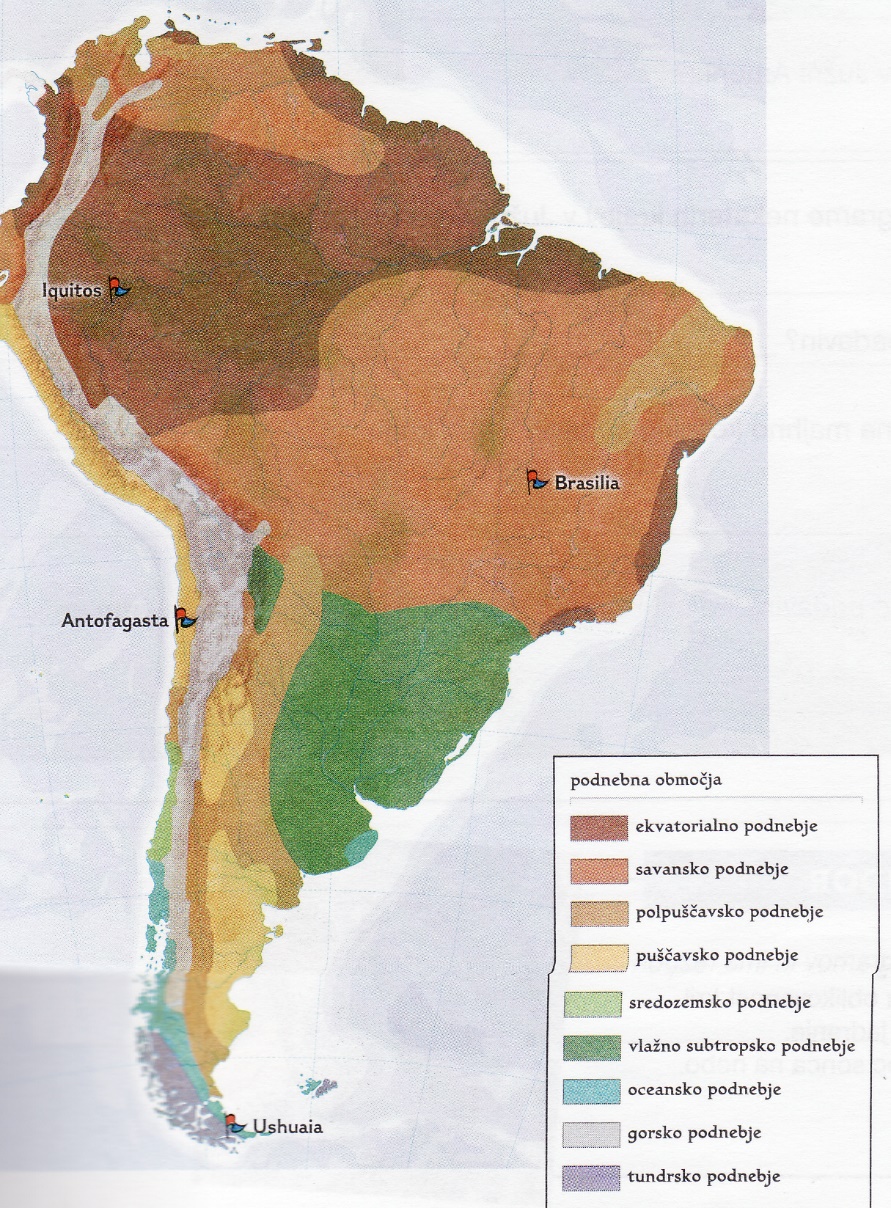 RASTJE--------